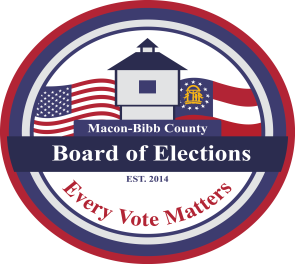 _________________________________________________________________REGULAR BOARD MEETING (TELECONFERENCE)THURSDAY, MAY 28, 2020 (VIA TELECONFERENCE ONLY) Dial in #: (978) 990-5000 / USE ACCESS CODE: 625918CALL TO ORDER:   Mr. Mike Kaplan, Chairperson called the meeting to order at ______ p.m.(Please ask all teleconference attendees to please silence / mute your phone to reduce background noise so the meeting can be heard by all)RECOGNITION OF VISITORS:Welcome & Recognition of Visitors via TeleconferenceMOTION FOR APPROVAL OF MINUTES:Request approval of the minutes from the regular Board meeting held Thursday, April 30, 2020 								(ACTION)Request approval of the minutes from the Special Call meeting held Monday, May 4, 2020 					(ACTION)Request approval of the minutes from the Special Call meeting held Tuesday, May 19, 2020					(ACTION)NEW BUSINESS:State Election Board (SEB) Adopted Proposed Emergency Rule: Early Processing of Absentee BallotsRequest approval of Poll Manager Appointment for the June 9 Presidential Preference Primary, General Primary and Nonpartisan General Election according to O.C.G.A. 21-2-90		(ACTION)OLD BUSINESS:Absentee Ballot Box – Update OTHER BUSINESS:Items from the Chief Registrar(Include number abs applications mailed and ballots returned as of May 27, 2020)Absentee in-person – 2,175Mailed Ballots – 23,525 		Returned Ballots – 11,703	Active 106,057		Inactive	 6,879	Combined Total 112,936 as of May 28, 2020ElectioNet Voter Registration Dashboard Report DDS Department Driver Services Applications – 668OLVR – Online Voter Registration Applications – 134Verification of Pending Voters – 1Items from Board MembersItems from the SupervisorCorrespondence: (Copies for Board meeting files)SEB Adopted Proposed Emergency Rule: Early Processing of Absentee BallotsADJOURNMENT:Motion for adjournment at ___________ p.m. 